REPUBLIQUE DU SENEGAL	                                Genève, le 04 novembre 2021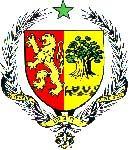               UN PEUPLE - UN BUT - UNE FOI              ------------------------------------     MISSION PERMANENTE AUPRES DEL’OFFICE DES NATIONS UNIES A GENEVE				              --------------------------------   AMBASSADE DU SENEGAL EN SUISSE39ème session Examen Périodique Universel (EPU), du 1er au 12 novembre 2021 PROJET DE DECLARATION DU SENEGAL A L’EXAMEN PERIODIQUE UNIVERSEL DU TADJIKISTANLe Sénégal souhaite une chaleureuse bienvenue à la délégation du Tadjikistan et la félicite pour la présentation de son rapport national au titre de cette 39ème session de l’EPU. La délégation sénégalaise salue les mesures prises par le Gouvernement du Tadjikistan en vue de renforcer ses mécanismes de protection et de promotion des droits de l’homme à travers, notamment, l’adoption de divers plans d’actions nationaux pour la mise en eouvre effective des recommandations des organes conventionnels des Nations Unies. Dans un esprit constructif, le Sénégal voudrait formuler les recommandations suivantes :Accélérer le processus de ratification de la Convention relative aux droits des personnes handicapées ; etPoursuivre les efforts en vue de garantir l’accès à l’Education à toutes les couches de la population.En définitive, le Sénégal souhaite plein succès à la République du Tadjikistan dans la mise en œuvre des recommandations acceptées.Je vous remercie.